Publicado en Alicante el 09/03/2016 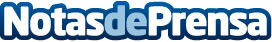 Un invento español planta cara a un problema real de las Pymes en InternetEl avance de Internet y las Nuevas Tecnologías de la Información han llevado a los profesionales del Marketing Digital, emprendedores y pymes a precisar de herramientas rápidas y exactas que faciliten las tareas de análisis y monitorización integral de las acciones desarrolladas en cada proyecto webDatos de contacto:Juan José CejudoSeoBox.clubNota de prensa publicada en: https://www.notasdeprensa.es/un-invento-espanol-planta-cara-a-un-problema Categorias: Marketing Emprendedores E-Commerce http://www.notasdeprensa.es